ВОЛГОГРАДСКАЯ ОБЛАСТЬПАЛЛАСОВСКИЙ МУНИЦИПАЛЬНЫЙ РАЙОНГОНЧАРОВСКИЙ СЕЛЬСКИЙ СОВЕТР Е Ш Е Н И ЕОт 03 февраля  .                                                                                              № 3/2 Об утверждении  схемы многомандатного избирательного округа  и ее графического  изображения  для проведения выборов депутатов Гончаровского сельского Совета Палласовского муниципального района Волгоградской области. На основании  статьи 18  Федерального закона №67-ФЗ от 12.06.2002 года « Об основных гарантиях избирательных прав и права на участие в референдуме граждан Российской Федерации», статьи 15  Закона Волгоградской области  № 1373-ОД от 06.12. 2002 года «О выборах в органы местного самоуправления в Волгоградской области», руководствуясь статьёй 23,24 Устава Гончаровского сельского поселения Палласовского муниципального района, рассмотрев постановление Территориальной избирательной  комиссией  Палласовского района  от 26 ноября 2013года №75/454-3 «Об определении схем  и графических изображений одномандатных и многомандатных избирательных округов для проведения выборов представительных органов районного, городского и сельских поселений Палласовского муниципального района Волгоградской области, Гончаровский сельский Совет		     	        РЕШИЛ:Утвердить сроком на десять лет  схему многомандатного избирательного округа и её графическое изображение для проведения выборов депутатов Гончаровского сельского поселения Палласовского муниципального района Волгоградской области. (Приложение №1, №2).Опубликовать  данное решение в районной газете «Рассвет».Контроль за исполнением  настоящего решения возложить на  председателя Гончаровского сельского поселения Нуркатова К.У.Глава Гончаровского Сельского  поселения                                                  К.У.Нуркатов.  Приложение № 1 к решению Гончаровского сельского Совета  от 03 февраля  2014 года № 3\2Схемамногомандатного избирательного округа при проведении выборов депутатов Гончаровского сельского Совета Гончаровского сельского поселения Палласовского муниципального района Волгоградской области.                                                                     Приложение № 2 к решению Гончаровского сельского Совета       от  03 февраля  2014 года № 3\2     Графическое изображение многомандатных избирательных округов для проведения выборов депутатов Гончаровского сельского Совета Гончаровского сельского поселения Палласовского муниципального района Волгоградской области.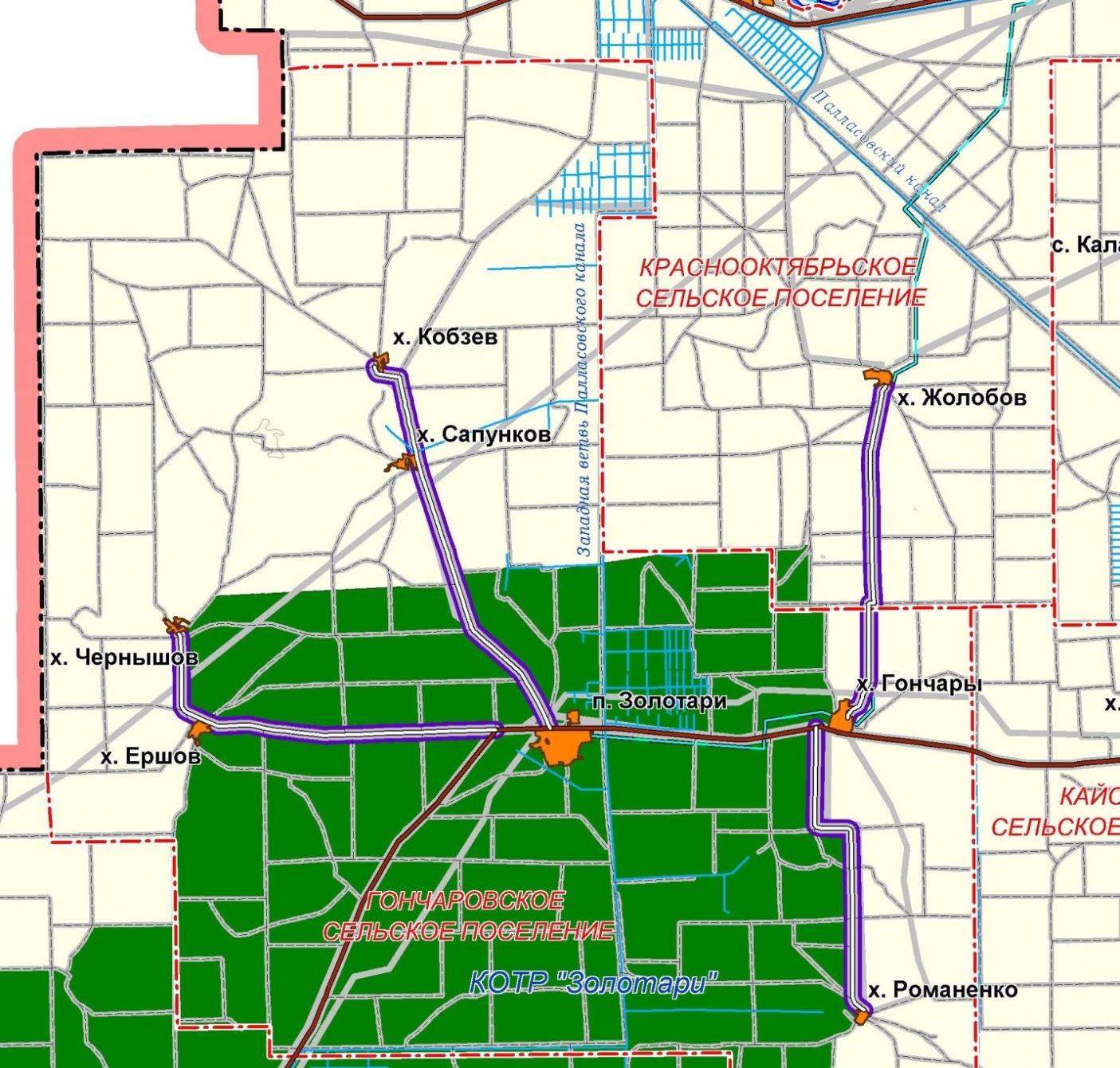 Наименование многомандатного избирательного округа и его номерКоличество депутатских мандатов распределенных в округеГраницы избирательного округаЧисло избирателей в округеГончаровский многомандатный избирательный округ № 1ДесятьГончаровское сельское поселение Палласовского муниципального района Волгоградской области1679